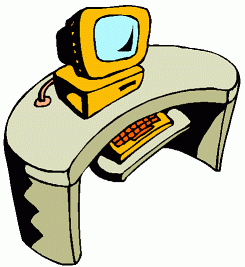 うえ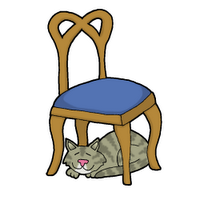 した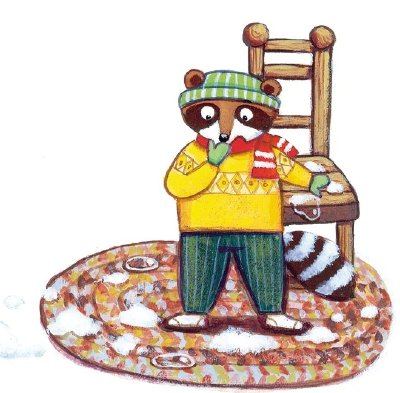 まえ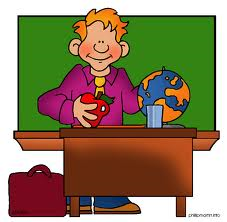 うしろ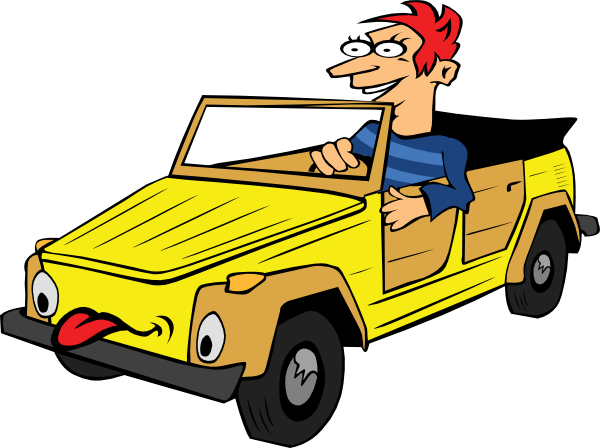 なか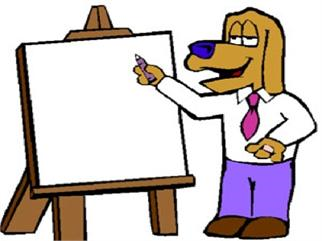 となり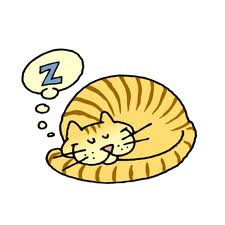 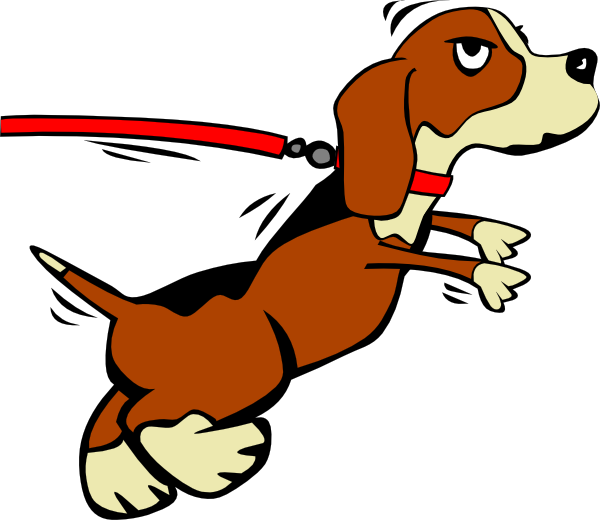 ちかく